						Musikaufstellung für „Berggespräche“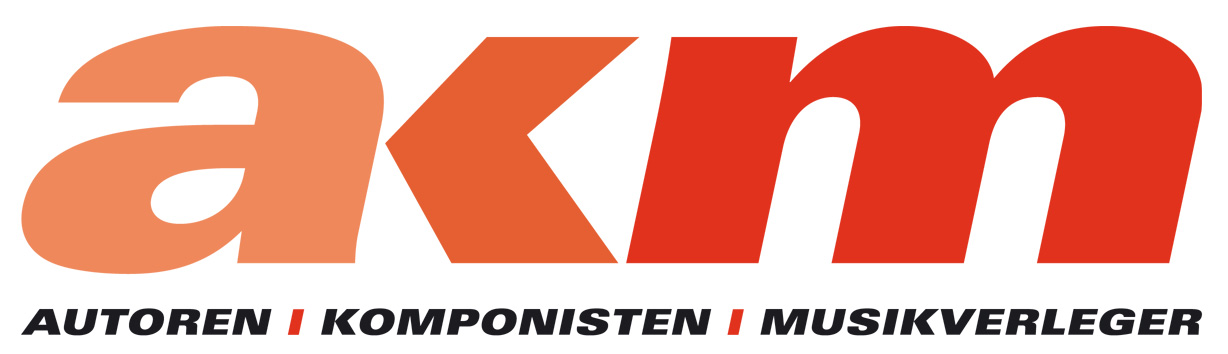 Sendetitel: BerggesprächeUntertitel/Folge/Titel der Folge: Alexander HuberProduktionsfirma: splash productions gmbhRedaktion:	Pflichtfelder negativOrt:	, am		Für die Richtigkeit des Inhalts: …………………………………………………….BeitragTitel des Musikstückes(auch dann angeben, wenn der Komponist unbekannt ist)Wenn gesungen mit X bezeichnenInterpretKomponistArrangeur oder Bearbeiter(soweit angegeben)CD / CD-Nr. / Verlag / LabelTrack No.:LängeMINLängeSEK1.Kill Bill Teasern.e.1142.Katrina & The Waves - Walking On Sunshine x0453.bruce springsteen tougher than the rest lyricsX0394.Robbie Williams | Love My Life - Lyric VideoX0325.Robbie Williams | Love My Life - Lyric VideoX0246.7.